 Little Bees Children Self Help Group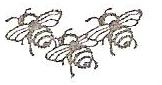 P.O. BOX 54048-00200, Nairobi Mobile: 0722-455222Email: slittlebees@yahoo.com 14th May 2012FROM: SYLVIA MWANIKHATO: SPONSOR JOHANNA OG SIGRUDURDear Sponsor Johanna,RE: DAP REPORT FROM JANUARY TO APRIL 2012Receive our warm greetings from Sylvia. Mwanikha this year is a blessed year to her, she is now forgetting the mind of thinking, she had lame hand, she has made several visits to clinic till she is happy.Sylvia can wash her clothes, sweep and feel comfortable with her pretty hand. She is thanking you and your friends who donated money for her operation, she can model, cat walk without shame.Though the hand is short, but strong and having strong bones inside. She calls her pretty hand made from Kijabe Hospital. Thank you. Yours sincerely, Lucy Odipo.